Exhibit E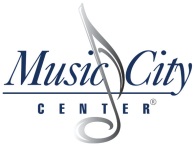 Cost Criteria FormThe fee proposal should be presented in a table using the following format.  Please insert the cost per square foot.Note:All areas mention in II (A) will be scheduled for cleaning and/or sealing on an as needed basis.  All areas will not be schedule as one job/project.Price per square foot must include the cleaning of glass up to 6ft if the area(s) being cleaned has exposure to glass doors and/or windows.Compensation and Cost Data Worksheet for RFP# 104-2021Compensation and Cost Data Worksheet for RFP# 104-2021Compensation and Cost Data Worksheet for RFP# 104-2021Compensation and Cost Data Worksheet for RFP# 104-2021Compensation and Cost Data Worksheet for RFP# 104-2021Compensation and Cost Data Worksheet for RFP# 104-2021MUSIC CITY CENTER POWER CLEANING PARKING GARAGE CLEANING WITH GUM REMOVALMUSIC CITY CENTER POWER CLEANING PARKING GARAGE CLEANING WITH GUM REMOVALMUSIC CITY CENTER POWER CLEANING PARKING GARAGE CLEANING WITH GUM REMOVALMUSIC CITY CENTER POWER CLEANING PARKING GARAGE CLEANING WITH GUM REMOVALMUSIC CITY CENTER POWER CLEANING PARKING GARAGE CLEANING WITH GUM REMOVALMUSIC CITY CENTER POWER CLEANING PARKING GARAGE CLEANING WITH GUM REMOVALMUSIC CITY CENTER POWER CLEANING PARKING GARAGE CLEANING WITH GUM REMOVALParking LevelSquare FeetCost per sq ftCost per sq ftApprox. TimeApprox. TimeApprox. TimeApprox. TimeApprox. TimeApprox. TimeYear 1Year 1Year 1Year 2Year 2Year 2Year 2Year 3Year 3Year 3Year 4Year 4Year 4Year 5Year 5Year 5P3272,303P2249,852P1157,048Total679,203Compensation and Cost Data Worksheet for RFP# 104-2021Compensation and Cost Data Worksheet for RFP# 104-2021Compensation and Cost Data Worksheet for RFP# 104-2021MUSIC CITY CENTER POWER CLEANING HORIZONTAL & VERTICAL AREAS AND SURFACES/AGGREGATE SEALINGMUSIC CITY CENTER POWER CLEANING HORIZONTAL & VERTICAL AREAS AND SURFACES/AGGREGATE SEALINGSurface AreaSquare Feet Cost to clean/seal Horizontalsurfaces in the area ($/sq ft)Cost to clean Vertical surfaces in the areaTotal for Horizontal and Vertical SurfacesTotal for Horizontal and Vertical SurfacesTotal for Horizontal and Vertical SurfacesTotal for Horizontal and Vertical SurfacesTotal for Horizontal and Vertical SurfacesSurface AreaSquare Feet Cost to clean/seal Horizontalsurfaces in the area ($/sq ft)Cost to clean Vertical surfaces in the areaYear 1Year 2Year 3Year 4Year 55th & Omni Terrace (Marty Dickens – Dunkin)21,149KVB Altaglio Terrace + 3 retaining walls & lower patio.3,256East and West sidewalks on 6th Avenue tunnel – between Demonbreun and KVB49,108Valet Motor Entrance33,3907th & 8th Avenue Terrace along Demonbreun17,782Songwriters Hall of Fame16,813KVB dock entrance (2) walls and (2) sets of steps3,3008th Avenue stacked stone and concrete surfaces between KVB and Demonbreun3,866House Docks2,400Fresh Pick Terrace10,060Aggregate Sealing (Upon Request)VariesN/A